Allegato 1 Circ. n.260 del 09/04/2024Al Dirigente ScolasticoI.I.S. “G. B. VICO” Nocera Inferiore (SA)OGGETTO: Autorizzazione alla partecipazione alla rassegna Ragazzi in gamba presso Teatro Diana I sottoscritti …………………………….…..	       …………………………………….e                      ………………………………..		……………………………………genitori dell’alunno/a	……………………….   …………… della classe	    - indirizzo __________ presa visione del Calendario relativo alla manifestazione in oggetto, che si terrà mercoledì 10 aprile p.v. presso il Teatro Diana di Nocera Inferiore, AUTORIZZANOla partecipazione del/della proprio/a figlio/a alla rassegna Ragazzi in gamba in collaborazione con l’associazione I figli del Vesuvio.A tal fine          DICHIARANOche l’alunno/a parteciperà attivamente alle attività del progetto;di assumersi la responsabilità delle informazioni che verranno inserite negli spazi utilizzati per lo svolgimento del progetto (chat, blog, forum, mail, etc). [Barrare inoltre la casella di interesse]:Acconsento al trattamento dei miei dati personali ai sensi del Decreto Legislativo 30 giugno 2003, n. 196 “Codice in materia di protezione dei dati personali” e del GDPR (Regolamento UE 2016/679) e successive modificazioni e integrazioni.Non Acconsento al trattamento dei miei dati personali ai sensi del Decreto Legislativo 30 giugno 2003, n. 196 “Codice in materia di protezione dei dati personali” e del GDPR (Regolamento UE 2016/679) e successive modificazioni e integrazioni.Nocera Inferiore, lì  	                                           Firma per accettazione dell’alunna/o	                                                                                                                                     __________________________________I GENITORI/ESERCENTI POTESTA’ GENITORIALE/TUTORI    	__________________________________________________________________________ALTRIMENTI INDICARE SE SI TRATTA DI CASO A O CASO B    A. Nel caso di genitori separati/divorziati con affidamento ad entrambi i genitori, poiché è prevista la firma di entrambi (cfr. Articolo 155 del codice civile, modificato dalla legge 8 febbraio 2006, n. 54), ciascun genitore dovrà inviare il presente modulo di autorizzazione.     B. Nel caso in cui il modello di autorizzazione sia sottoscritto da uno solo dei genitori occorre sottoscrivere anche la seguente dichiarazione:Ai sensi e per gli effetti del D.P.R. 445/2000 e ss.mm.ii., consapevole delle sanzioni penali richiamate dall’art. 76 del citato D.P.R. in caso di dichiarazioni mendaci, dichiaro sotto la mia personale responsabilità di esprimere anche la volontà dell’altro genitore che esercita la potestà genitoriale dell’alunno/a il quale conosce e condivide le scelte esplicitate.Nocera Inferiore, …………..Il genitore/esercente potestà genitoriale/tutore/affidatario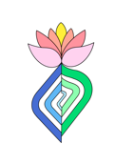 Ministero dell’Istruzione e del MeritoISTITUTO DI ISTRUZIONE SECONDARIA SUPERIORE“G.B. VICO”Liceo Classico – Liceo Linguistico- Istituto Tecnico EconomicoPiazza Cianciullo,1 – Tel. 0815176462 – Fax. 081517922584014 – Nocera Inferiore (SA)Ministero dell’Istruzione e del MeritoISTITUTO DI ISTRUZIONE SECONDARIA SUPERIORE“G.B. VICO”Liceo Classico – Liceo Linguistico- Istituto Tecnico EconomicoPiazza Cianciullo,1 – Tel. 0815176462 – Fax. 081517922584014 – Nocera Inferiore (SA)Ministero dell’Istruzione e del MeritoISTITUTO DI ISTRUZIONE SECONDARIA SUPERIORE“G.B. VICO”Liceo Classico – Liceo Linguistico- Istituto Tecnico EconomicoPiazza Cianciullo,1 – Tel. 0815176462 – Fax. 081517922584014 – Nocera Inferiore (SA)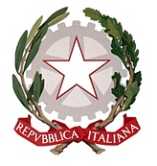 e-mail – sais07200d@istruzione.it Sais07200d@pec.istruzione.it Sais07200d@pec.istruzione.it Cod. Min. SAIS07200DSito Web – www.istitutoistruzionesuperioregbvico.edu.it Sito Web – www.istitutoistruzionesuperioregbvico.edu.it Codice fiscale 94079350651Codice fiscale 94079350651Codice Univoco Ufficio UFFMTDCodice Univoco Ufficio UFFMTD